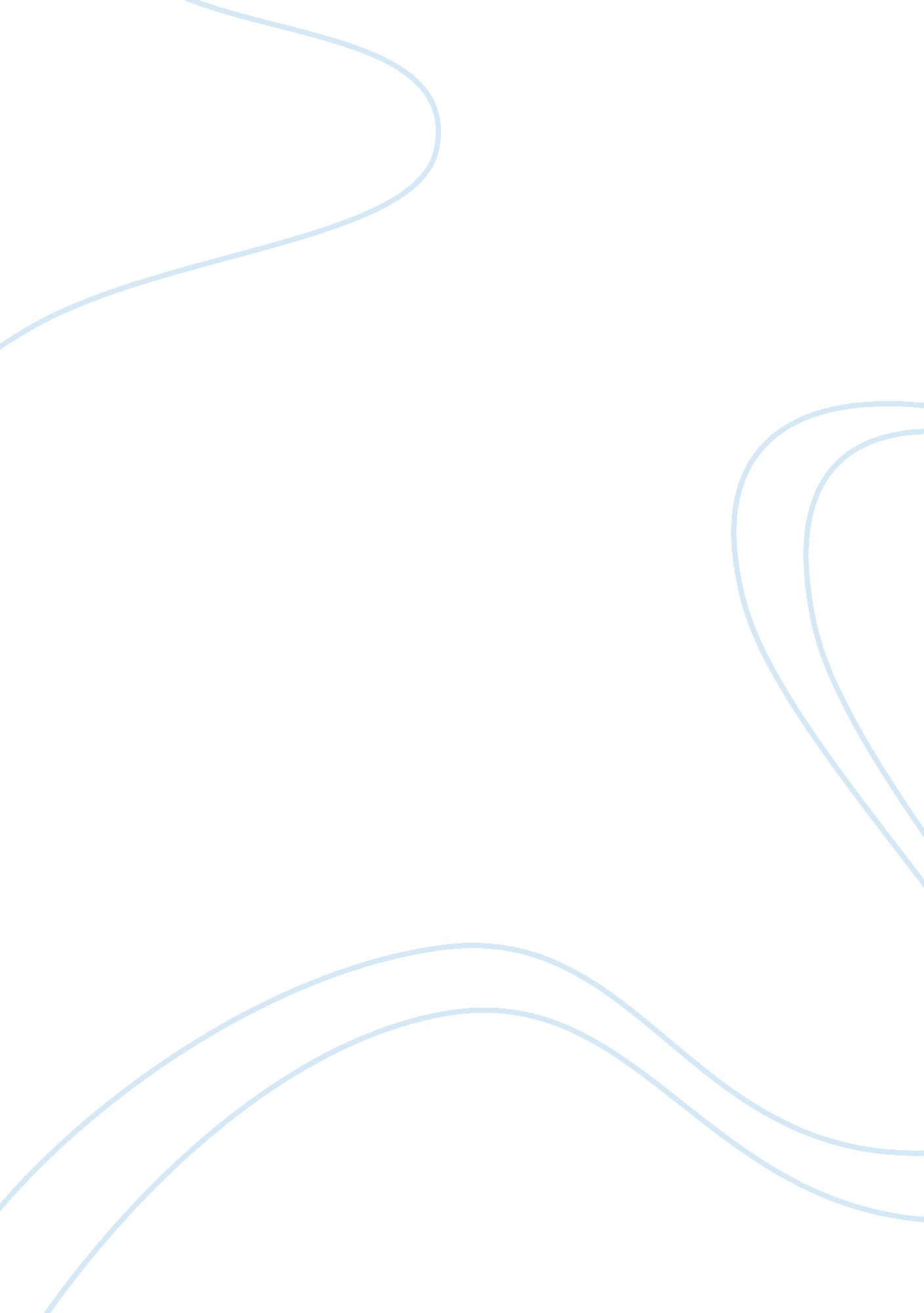 Good research proposal about captain america is the epitome of american identity ...Sociology, Identity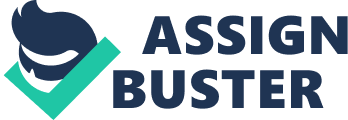 Thesis Proposal Introduction 
Of late, the great American country has been undergoing numerous challenges of all forms and nature. Economically, the country is facing one of the highest levels of unemployment it has never experienced there before. The country was also hit by the recent global financial crisis worse than any other country in the globe. There are terrorists’ threats and unending wars in different country that continue to challenge the unity of the Americans. Social and cultural challenges also continue to leave Americans more divided than united. It is in the midst of those divisions that Americans need a unifying factor like Captain American. He will challenge them to rise above the current challenges and bring back the great country to its foundations that once held it together (Gray 30). Captain America is superhero because of his extraordinary powers and abilities. Thesis statement Aim of the research 
The purpose of this research is to show how captain America can influence the identity and values of Americans to unite them amidst the challenges of the 21st century. It will shows how the heroism and values of captain America can challenge them to remain patriotic and united even in difficult times. He represents ideals and values that are enshrined in the great US constitution. How does Captain America epitomize American identity and values? The entry of the United States into the World War II was not easy and came with numerous challenges. There were enemies who had to be confronted, and Americans needed to unite in order to succeed in their course of action. Captain America played a crucial role in the war since he carried the slogan and patriotism of the Americans even as they were confronting their enemies. He helped to raise patriotic consciousness, not only to the American soldiers who were in the battlefield but also to the Americans who supported them in any way. He helped to construct the identity and values of America among the Americans, who responded by uniting more than before during the time of war (Weiner 2). He occupied the most senior office in the land, the office of the president, and motivated Americans to remain united and patriotic at the time of war. The comic depicts captain America entering a room that was full of Nazis and punching their leader, Adolf Hitler on the face. This shows the daring nature of Americans soldiers who could not stop at anything until they defeat their enemies. Every American felt to be part of the war that was going on, and the sense of patriotism increased even after winning the war. The wonder woman in the comic also portrays the gender balance in the American culture. 
He also depicts a positive image about Americans in the global arena, a fact that gives them inner pride and patriotism as they compare their military mighty with that of their enemies. Captain America has ability to connect with the country’s politics through foreign policy, internal order, and American nationalism. He depicts the American’s leaders as heroes who could lead the country even in times of war (White 3). The current leaders may admire the character of captain America, and even work towards attaining his achievements. He defends the status quo of the Americans and represents the ideal values that guide them. Work Cited Gray, John. An Aristotle who punches bad guys: the moral world of Captain America. In: New Statesman 143. 5203(2014): 30. 
Weiner, Robert G. Captain America and the Struggle of the Superhero: Critical Essays. Jefferson, N. C.: McFarland, 2009. 
White, Mark D. The Virtues of Captain America: Modern-day Lessons on Character From a World War II Superhero. Chichester, West Sussex: John Wiley & Sons, 2014. 